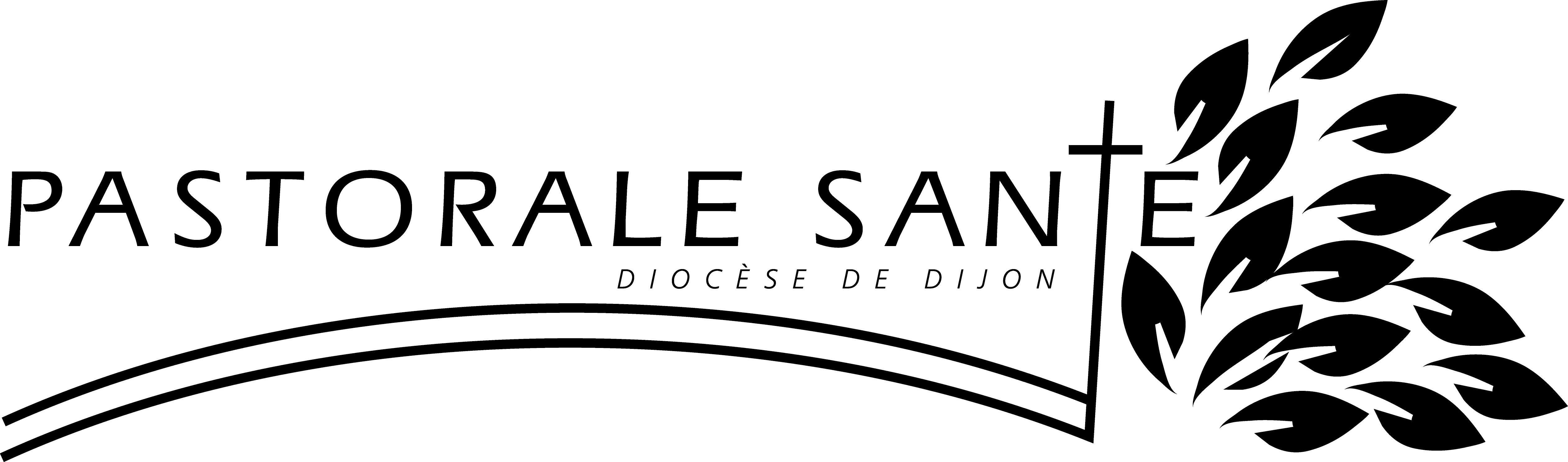 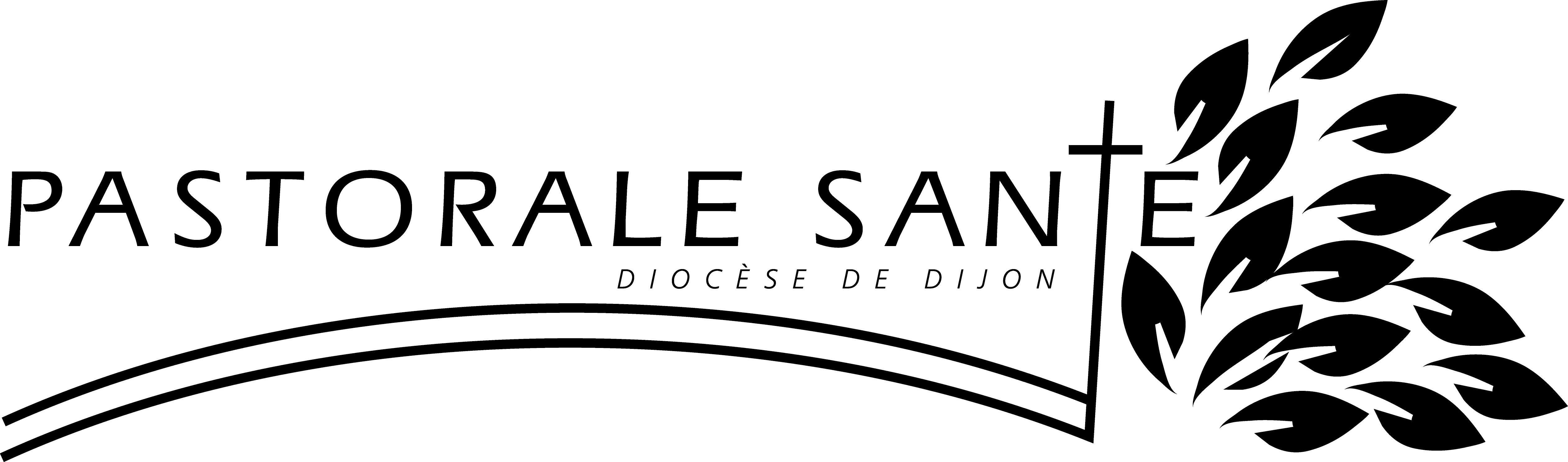 « Prendre le temps de s’asseoir près de la source …»Journée Récollection autour du texte de la Samaritaine -Jn4,1-42Vous êtes invité(e) à la rencontre de Formation Diocésaine de l'année 2022-2023, qui s’adresse à tous : membres des Aumôneries Hospitalières, du Service Évangélique des Malades et de la Pastorale des Personnes Porteuses de Handicaps …Programme :	9h30 :		Accueil 	10h00 :		Temps de prière - Lancement de la journée		Nos soifs, nos déserts, nos puits, nos sources ….	11h45 :		Messe 	12h30	 :		Déjeuner – repas tiré du sac 	14h00 :	Informations diverses 			Méditation et échanges 	15h45			Temps de prière 	16h00 : 		 Fin de la rencontre ……………………………………………………………………………………...................................................................................................................Bulletin d’inscription : accompagné de votre règlement - AVANT LE 6 juin 2023 à Pastorale de la santé, 9 bis bd Voltaire 21000 Dijon - pastorale.sante21@orange.frCB à l'ordre de " A. D. Pastorale de la Santé "M. – Mme – Père – Sœur :   .......................................................... : …………………………………...................................Adresse/ Courriel :  ………………….............................................................     Paroisse/Equipe : …………………………………… Je déjeune et amène un repas tiré du sac Je ne pourrai pas participer au déjeuner mais assisterai à la rencontre.Je joins un chèque bancaire de 5,00 €par personne - à l’ordre de « AD pastorale de la Santé ».Je joins un chèque pour l’inscription de mon équipe (merci d’en faire la liste sur un seul bulletin)Si espèces : impérativement dans une enveloppe avec vos noms et adresse (idem pour les équipes)